Mathématiques – Séance du mardi 26 mai 2020Les exercices proposés sont dans la continuité des activités réalisées lors de l’émission d’aujourd’hui. Calcul mentalDiviser un nombre entier par 2 et par 5.Diviser un nombre par 2Pour diviser un nombre entier par 2, on peut le décomposer en nombres multiples de 2, calculer la moitié de chaque terme et additionner le tout.Exemple :346 : 2= (300 + 40 + 6) : 2= 150 + 20 + 3= 173Lorsque tous les chiffres du nombre sont pairs, on peut directement trouver le résultat en écrivant la moitié de chaque chiffre.Exemple : 246 : 2 = 123Voici les calculs proposés aujourd’hui :432 : 2				514 : 2862 : 5522 : 2650 : 22 608 : 2Calculs supplémentaires :374 : 21 582 : 24 642 : 21 012 : 2Nombres ET CALCULSLes grands nombresJe lis un grand nombre : trois grandes classes d’unités (unités simples, milliers, millions)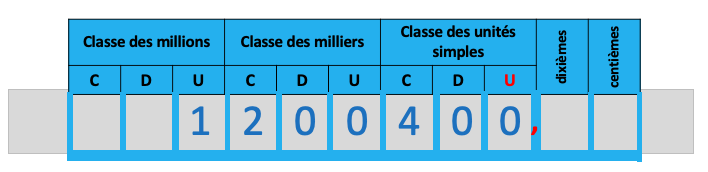 1 200 400 se lit « un million deux cents mille quatre cents ».Pour lire ou écrire un grand nombre entier, il faut faire des tranches de 3 chiffres en partant du chiffre des unités et utiliser les mots mille, million.Représentation d’un millier de cubes (10 x 10 x 10), d’un million de cubes (100 x 100 x 100)Quiz du jour : associer le nom du nombre à son écriture chiffrée.Comment lis-tu les nombres suivants ?160 050 17211 140 05627 000 1033 PROBLEMES du jour et probleme supplementaireLa proportionnalitéSituation de proportionnalité ou pas ?« Un cycliste se chronomètre sur différentes distances. 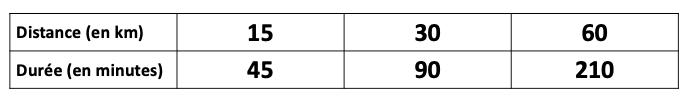 La durée est-elle proportionnelle à la distance parcourue ? »Fruits et sucre : « Une orange de 200 g contient 16 g de sucre. Une figue de 50 g contient 6 g de sucre. Quel est le plus sucré de ces deux fruits ? »Le sel de mer : « Dans 12 litres d’eau de mer, il y a 360 g de sel. Quelle est la quantité de sel contenu dans 1 litre d’eau de mer ? 100 litres d’eau de mer ? »Le fleuriste : « Un fleuriste affiche à l’entrée de sa boutique : « Prix unique : 3 roses pour 7 €. » Combien coûte un bouquet de 6 roses ? 9 roses ? 15 roses ? »